Associado Nº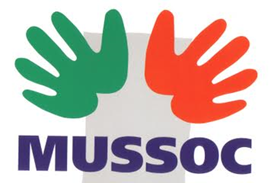 Proposta de Admissão de AssociadoAssociação Mutualista dos Trabalhadores da Solidariedade e da Segurança SocialSelecione Áreas de InteresseAnexar à proposta de Admissão de Associado: Cópia do Bilhete de Identidade, Cartão de Contribuinte e uma fotografia. Nos casos em que não há associado proponente juntar declaração comprovativa do vínculo profissional a uma Instituição de Solidariedade ou Segurança Social. Autorização de débito ou comprovativo de pagamento.MUSSOC - Associação Mutualista dos Trabalhadores da Solidariedade e Segurança SocialRua dos Lagares del Rei, 21C – 1º Frente – 1700-268 Lisboa Tel.: 218 400 704email: mussoc@mussoc.com Contribuinte nº 504 469 304Sexo:FemininoMasculinoData:NomeMoradaCódigo PostalLocalidadeTelefoneTelemóvelE-mailData de NascimentoNIFBI/C Cidadão nºData de Emissão / ValidadeEstado CivilHabilitações LiteráriasSituação ProfissionalProfissão AtualInstituição / EmpresaSeguro SaúdeSubsídio FuneralPoupança ReformaPoupança GeralOutros: Liquidação da Jóia (10 €)Liquidação da Quota Solidariedade Associativa 2€ xmeses=€Associado ProponenteO CandidatoO CandidatoO CandidatoPela DireçãoPela DireçãoDataDataDataDataData